Подборка игр по ПДДИгра «Дорога, транспорт, пешеход, пассажир»Дети становятся в круг, в середине его становится регулировщик дорожного движения. Он бросает мяч кому-нибудь из играющих, произнося при этом одно из слов: дорога, транспорт, пешеход, пассажир. Если водящий сказал слово «Дорога! », тот, кто поймает мяч, должен быстро назвать какое – либо слово, связанное с дорогой. Например: улица, тротуар, обочина и т. д. На слово «Транспорт! » играющий отвечает названием, какого – либо транспорта; на слово «Пешеход! » можно ответить светофор, переход и т. д. Затем мяч возвращается регулировщику дорожного движения. Ошибившийся игрок выбывает из игры.Игра «Грузовики»Содержание: Играющие держат в руках автомобильные рули – это грузовики. Им необходимо доставить срочный груз. На голове у каждого положен небольшой мешочек с опилками или песком. Кто сможет бежать так быстро, чтобы обогнать всех своих соперников и не уронить груз – этот мешочек?Игра «Гараж».Содержание: По углам площадки чертят 5-8 больших кругов – стоянки для машин – гаражи. Внутри каждой стоянки для машин рисуют 2-5 кружков – машины (можно положить обручи). Общее количество машин должно быть на 5 – 8 меньше числа играющих.Дети идут по кругу, взявшись за руки, под звуки музыки. Как только музыка закончится, все бегут к гаражам и занимают места на любой из машин. Оставшиеся без места выбывают из игры.Игра «Автобус»«Автобусы» - это команды детей «водитель» и «пассажиры». В 6-7 м от каждой команды ставят флажки. По команде «Марш! » первые игроки быстрым шагом (бежать запрещается) направляются к своим флажкам, огибают их и возвращаются в колоны, где к ним присоединяются вторые по счету игроки, и вместе они снова преодолевают тот же путь и т. д. Играющие держат друг друга за локти. Когда автобус (первый игрок – «водитель») возвратится на место с полным составом пассажиров, он должен подать сигнал свистком. Выигрывает команда, первая прибывшая на конечную остановку.Игра «Веселый трамвайчик»Мы веселые трамвайчики,Мы не прыгаем как зайчики,Мы по рельсам ездим дружно.Эй, садись к нам, кому нужно!Дети делятся на две команды. Одна команда – трамвайчики. Водитель трамвая держит в руках обруч. Вторая команда – пассажиры, они занимают свои места на остановке. Каждый трамвай может перевезти только одного пассажира, который занимает свое место в обруче. Конечная остановка на противоположной стороне зала.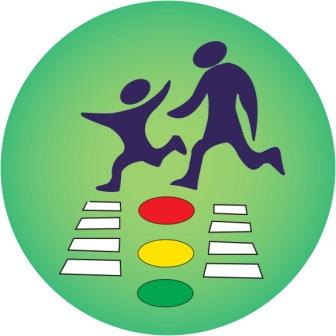 